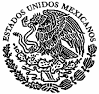 De conformidad con lo dispuesto en los artículos, 49 y 50, de la Ley de Medios de Impugnación en Materia Electoral para el Estado de Tlaxcala, en relación con los artículos 10, 12, fracción I, inciso m), 13, 16, fracciones III y VIII, y 28, fracción XXX de la Ley Orgánica del Tribunal Electoral de Tlaxcala; se hace del conocimiento público que a las veinte horas (20:00 hrs.) del nueve de marzo de dos mil veinticuatro (09/03/2024), el Pleno de este Órgano Jurisdiccional, resolverá en Sesión Pública Virtual los Medios de Impugnación siguientes:PRIMERA PONENCIATERCERA PONENCIALo que se hace constar, fijando la presente Lista de Asuntos, siendo las quince horas (15:00 hrs.) del ocho de marzo de dos mil veinticuatro (08/03/2024), en la página oficial del Tribunal Electoral de Tlaxcala, con dirección electrónica: https://www.tetlax.org.mx/.  R E S O L U C I Ó NEXPEDIENTE:DENUNCIANTE (S):DENUNCIADOS (S):HECHOS DENUNCIADOS:TET-PES-001/2024Dulce Guadalupe Sánchez FloresGabriel Águila MeléndezPresunta violación a la normatividad electoral, en la etapa de precampaña.R E S O L U C I Ó NEXPEDIENTE:ACTOR (ES):DEMANDADO Y/O AUTORIDAD RESPONSABLE (S):ACTO IMPUGNADO:TET-JDC-016/2024Margarita Hernández Cabrera, con el carácter de Sexta Regidora del Ayuntamiento de Apetatitlán de Antonio Carvajal.Instituto Tlaxcalteca de EleccionesOmisión de dar contestación a su solicitudR E S O L U C I Ó NEXPEDIENTE:ACTOR (ES):DEMANDADO Y/O AUTORIDAD RESPONSABLE (S):ACTO IMPUGNADO:TET-JDC-017/2024Ma. Gloria Ramírez Ramos, con el carácter de Síndico del Ayuntamiento de Apetatitlán de Antonio CarvajalInstituto Tlaxcalteca de EleccionesOmisión de dar contestación a su solicitudA C U E R D O   P L E N A R I OEXPEDIENTE:ACTOR (ES):DEMANDADO Y/O AUTORIDAD RESPONSABLE (S):ACTO IMPUGNADO:TET-JDC-003/2022Síndica de un Municipio de TlaxcalaPresidente de un Municipio de Tlaxcala y otras autoridadesViolencia Política en Razón de Género